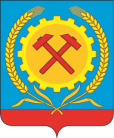 СОВЕТ НАРОДНЫХ ДЕПУТАТОВ ГОРОДСКОГО ПОСЕЛЕНИЯГОРОД ПОВОРИНО ПОВОРИНСКОГО МУНИЦИПАЛЬНОГОРАЙОНА ВОРОНЕЖСКОЙ ОБЛАСТИПОСТАНОВЛЕНИЕот  24.03.2022г.  № 19О проведении публичных слушанийпо проекту внесения изменений в Генеральный план городского поселения  город  Поворино Поворинского муниципального района  Воронежской области   Руководствуясь Градостроительным кодексом Российской Федерации,   Федеральным законом от 06.10.2003 № 131-ФЗ «Об общих принципах организации местного самоуправления в Российской Федерации», Уставом городского поселения город Поворино   с целью приведения генерального плана городского поселения город Поворино Поворинского муниципального района Воронежской области  в соответствие с действующим градостроительным законодательством Российской Федерации, постановлением администрации городского поселения город Поворино     от 17.06.2021 № 216  «О подготовке проекта изменений генерального плана   городского поселения  город  Поворино Поворинского муниципального района  Воронежской области»      постановляю:Вынести на публичные слушания проект   внесения изменений в Генеральный план городского поселения  город  Поворино Поворинского муниципального района  Воронежской области.   Назначить публичные слушания  по обсуждению проекта внесения изменений в Генеральный план городского поселения  город  Поворино Поворинского муниципального района  Воронежской области  на  27 апреля 2022 года на 14  часов 00 минут.  Местом проведения слушаний определить    здание администрации городского поселения город Поворино Поворинского муниципального района Воронежской области по адресу: Воронежская область,  г. Поворино, пл. Комсомольская, 2. На период проведения публичных слушаний открыть экспозицию по проекту  внесения изменений в Генеральный план, подлежащего рассмотрению на публичных слушаниях, и информационным материалам к нему, по адресу: Воронежская область, г. Поворино, пл. Комсомольская, 2.Утвердить оповещение о публичных слушаний:Оповещение о проведении публичных слушаний.На публичные слушания, назначенные на 27 апреля 2022 года, представляется проект   внесения изменений в Генеральный план городского поселения  город  Поворино Поворинского муниципального района  Воронежской области .Экспозиция проекта   внесения изменений в Генеральный план городского поселения  город  Поворино Поворинского муниципального района  Воронежской области открыта с 25 марта 2022 г. по 26 апреля 2022 г. в здании администрации городского поселения город Поворино Поворинского муниципального района Воронежской области по адресу: Воронежская область,  г. Поворино, пл. Комсомольская, 2.Время работы экспозиции: в рабочие дни с 9.00 до 17.00.Собрание участников публичных слушаний состоится 27 апреля  2022 года в 14  часов 00 минут.В период размещения проекта внесения изменений в Генеральный план городского поселения  город  Поворино Поворинского муниципального района  Воронежской области на официальном сайте администрации городского поселения город Поворино в сети «Интернет»   http://www.povorinositi.ru и на информационных стендах, участники публичных слушаний имеют право вносить предложения и замечания, касающиеся такого проекта:в письменной или устной форме в ходе проведения собраний участников публичных слушаний;в письменной форме в адрес организатора публичных слушаний;посредством записи в книге учета посетителей экспозиции проекта.Организацию и проведение публичных слушаний осуществляет комиссия по подготовке и проведению публичных слушаний по проекту внесения изменений в Генеральный план городского поселения  город  Поворино Поворинского муниципального района  Воронежской области: Воронежская область, г. Поворино, пл. Комсомольская, 2, каб. №7, приемные часы в рабочие дни: с 8.00 до 17.00, перерыв: с 12.00 до 13.00.Материалы по проекту внесения изменений в Генеральный план городского поселения  город  Поворино Поворинского муниципального района  Воронежской области подлежат обнародованию в местах обнародования муниципальных правовых актов и размещению на официальном сайте администрации городского поселения город Поворино в сети «Интернет»   http://www.povorinositi.ru в разделе: Деятельность / Генеральный план.При проведении общественных обсуждений, в связи с нераспространением коронавирусной инфекции (2019-nCоV), участникам публичных обсуждений строго соблюдать ограничительные меры: соблюдение дистанции в 1,5-2 метра; использование одноразовых масок и перчаток.Утвердить комиссию по подготовке и проведению публичных слушаний в составе:Председатель комиссии:Буравлев В.П. –  председатель Совета народных депутатов, глава городского поселения город Поворино Поворинского муниципального района Воронежской области;заместитель председателя комиссии:Брагин М.А. –  глава администрации городского поселения город Поворино; секретарь комиссии:Кобякова И.В. - зам. начальника отдела ЖКХ администрации городского поселения город Поворино;члены комиссии:Черикова Н.Н. –  начальник общего отдела администрации городского поселения город Поворино; Назаров Ю.В. - старший инспектор отдела ЖКХ администрации городского поселения город Поворино; Ружейникова Е.В. – юрисконсульт администрации городского поселения город Поворино;  Обожганкина Е.М.  – главный специалист Совета народных депутатов городского поселения город Поворино.Место нахождение комиссии по проведению публичных слушаний: Воронежская область, г. Поворино, пл. Комсомольская, 2, каб. №7, приемные часы в рабочие дни: с 8.00 до 17.00, перерыв: с 12.00 до 13.00.Регистрация жителей городского поселения город Поворино, желающих выступать на публичных слушаниях, производится по месту нахождения комиссии по проведению публичных слушаний и прекращается за три рабочих дня до дня проведения публичных слушаний.Замечания и предложения по проекту внесения изменений в Генеральный план городского поселения  город  Поворино Поворинского муниципального района  Воронежской области для включения их в протокол публичных слушаний принимаются комиссией по проведению публичных слушаний по 26 апреля 2022 г. включительно. Утвердить порядок направления предложений заинтересованных лиц в комиссию по подготовке и проведению публичных слушаний по проекту внесения изменений в Генеральный план городского поселения  город  Поворино Поворинского муниципального района  Воронежской области   согласно приложению 1.Обнародовать настоящее постановление в порядке, установленном статьей 45 Устава городского поселения город Поворино Поворинского  муниципального района Воронежской области и разместить на  официальном сайте администрации городского поселения город Поворино в сети «Интернет»   http://www.povorinositi.ru.   Настоящее постановление вступает в силу с момента его обнародования.Контроль за исполнением настоящего постановления оставляю за собой.Глава городского поселения город ПовориноПоворинского муниципального районаВоронежской области                                                                                          В.П. Буравлев Приложение 1к постановлению глава городского поселения город ПовориноПоворинского муниципального районаВоронежской области                                                                                             от 24.03.2022г.   №19                                           Порядокнаправления предложений заинтересованных лиц в комиссию по подготовке и проведению публичных слушаний по проекту внесения изменений в Генеральный план городского поселения  город  Поворино Поворинского муниципального района  Воронежской областиС момента обнародования оповещения о начале публичных слушаний по проекту внесения изменений в Генеральный план городского поселения  город  Поворино Поворинского муниципального района  Воронежской области (далее — проект Генерального плана), в течение установленного срока, заинтересованные лица вправе направлять в комиссию по подготовке и проведению публичных слушаний по проекту внесения изменений в Генеральный план городского поселения  город  Поворино Поворинского муниципального района  Воронежской области (далее — комиссия) свои предложения.Предложения по проекту Генерального плана направляются по почте с пометкой «В комиссию по подготовке и проведению публичных слушаний» по адресу: 397350, Воронежская область,  г. Поворино, пл. Комсомольская, 2 или по электронной почте на адрес: povorino.povor@govvrn.ru в срок по 26.04.2022 г.Предложения по проекту  Генерального плана   должны быть за подписью юридического лица или гражданина, их изложившего, с указанием обратного адреса и даты подготовки предложений.Предложения по проекту  Генерального плана могут содержать любые материалы (как на бумажных, так и магнитных носителях). Направленные материалы возврату не подлежат.Предложения по проекту  Генерального плана, поступившие в комиссию после истечения установленного срока, неподписанные предложения, а также предложения, не имеющие отношения к проекту Генерального плана, комиссией не рассматриваются.Жители городского поселения город Поворино Поворинского муниципального района Воронежской области, представители общественных объединений, организаций независимо от форм собственности, органов государственной власти, органов местного самоуправления и иные заинтересованные лица,  в том числе направившие предложения по проекту   Генерального плана, вправе участвовать в обсуждении их на публичных слушаниях.